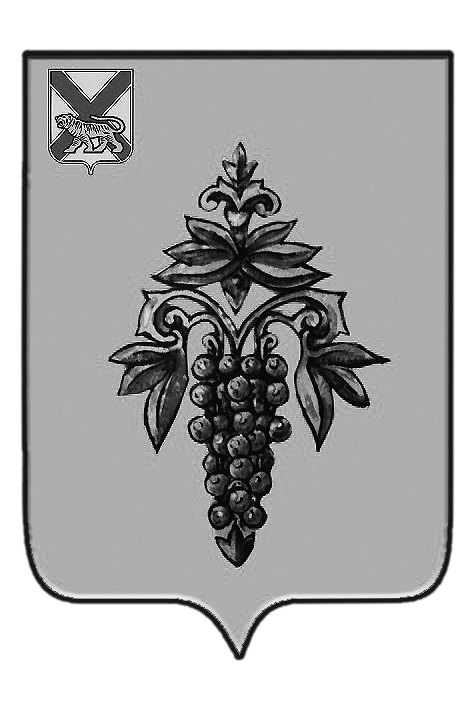 ДУМА ЧУГУЕВСКОГО МУНИЦИПАЛЬНОГО РАЙОНА Р  Е  Ш  Е  Н  И  ЕПринято Думой Чугуевского муниципального района                                                                                                     «28» июня 2019 годаСтатья 1 . Общие положенияНастоящее Положение о порядке предоставления жилых помещений муниципального специализированного жилищного фонда на территории Чугуевского муниципального района (далее - Положение) разработано в соответствии с Конституцией Российской Федерации, Жилищным кодексом Российской Федерации, Постановлением Правительства Российской Федерации от 26.01.2006 № 42 «Об утверждении Правил отнесения жилого помещения к специализированному жилищному фонду и типовых договоров найма специализированных жилых помещений», Федеральным законом от 06.10.2003 № 131-ФЗ «Об общих принципах организации местного самоуправления в Российской Федерации», Законом Приморского края от 24.01.2018 № 433-КЗ «Об обеспечении жилыми помещениями детей-сирот, детей, оставшихся без попечения родителей, лиц из числа детей-сирот и детей, оставшихся без попечения родителей, на территории Приморского края», Законом Приморского края от 06.12.2018 № 412-КЗ «О наделении органов местного самоуправления муниципальных районов, городских округов Приморского края отдельными государственными полномочиями по обеспечению детей-сирот, детей, оставшихся без попечения родителей, лиц из числа детей-сирот и детей, оставшихся без попечения родителей, жилыми помещениями». Положение определяет порядок отнесения жилого помещения к определенному виду жилых помещений специализированного жилищного фонда и  исключения жилых помещений из муниципального специализированного жилищного фонда, порядок предоставления отдельным категориям граждан жилых помещений муниципального специализированного жилищного фонда Чугуевского муниципального района. 1.2. Настоящее Положение регулирует предоставление следующих видов жилых помещений муниципального специализированного жилищного фонда Чугуевского муниципального района:1.2.1. служебные жилые помещения;1.2.2. жилые помещения маневренного фонда;               1.2.3. жилые помещения для детей-сирот и детей, оставшихся без попечения родителей, лиц из числа детей-сирот и детей, оставшихся без попечения родителей.        1.3. Специализированные жилые помещения не подлежат отчуждению, передаче в аренду, в наем, за исключением передачи таких помещений по договорам найма, предусмотренным настоящим Положением.        1.4. Специализированные жилые помещения предоставляются по установленным Жилищным кодексом Российской Федерации основаниям гражданам, не обеспеченным жилыми помещениями на праве собственности либо (или) по договору социального найма в соответствующем населенном пункте, расположенном на территории Чугуевского муниципального района, на основании решения комиссии по жилищным вопросам администрации Чугуевского муниципального района, утвержденного постановлением администрации Чугуевского муниципального района. 1.5. Использование жилого помещения в качестве муниципального специализированного жилого помещения допускается только после отнесения жилого помещения к определенному виду жилых помещений специализированного жилищного фонда с соблюдением требований и в порядке, установленном Жилищным кодексом Российской Федерации, Правилами отнесения жилого помещения к специализированному жилищному фонду, утвержденными Постановлением Правительства Российской Федерации от 26.01.2006 № 42.1.6. Включение жилого помещения в реестр муниципального специализированного жилищного фонда и исключение жилого помещения из указанного фонда осуществляется на основании постановления администрации Чугуевского муниципального района.1.7. Договор найма специализированного жилого помещения заключается по типовой форме, утвержденной Постановлением Правительства Российской Федерации от 26.01.2006 № 42 «Об утверждении Правил отнесения жилого помещения к специализированному жилищному фонду и типовых договоров найма специализированных жилых помещений».1.8. Учет муниципальных специализированных жилых помещений осуществляет управление жизнеобеспечения администрации Чугуевского муниципального района.1.9. Учет договоров найма специализированных жилых помещений осуществляет управление жизнеобеспечения администрации Чугуевского муниципального района.1.10. Вопросы, не урегулированные настоящим Положением, решаются в соответствии с действующим законодательством.Статья 2. Предоставление муниципальных служебных жилых помещений2.1. Служебные жилые помещения специализированного жилищного фонда Чугуевского муниципального района предназначены для временного проживания граждан, не обеспеченных жилыми помещениями на территории Чугуевского муниципального района, в связи с характером их трудовых отношений с органами местного самоуправления, муниципальными или государственными предприятиями, учреждениями и организациями, в связи с прохождением службы либо замещающим муниципальные должности или должности муниципальной службы. 2.2. Специализированные жилые помещения предоставляются сотрудникам организаций, предприятий и учреждений, для которых данное место работы является основным. В случае если граждане работают по совместительству, то права на предоставление им служебного жилого помещения муниципального специализированного жилищного фонда они не имеют.2.3. В случае увольнения с работы сотрудника, проживающего в служебном жилом помещении, работодатель, ходатайствовавший о предоставлении сотруднику служебного жилого помещения, обязан в 5-дневный срок письменно сообщить об этом в администрацию Чугуевского муниципального района с указанием основания увольнения, предоставлением копии распоряжения (приказа) об увольнении.2.4. Служебные жилые помещения предоставляются следующим категориям граждан:2.4.1. Врачам, медицинским сестрам, осуществляющим свою профессиональную деятельность в краевых государственных бюджетных учреждениях здравоохранения, расположенных на территории Чугуевского муниципального района;2.4.2. Педагогическим работникам, осуществляющим свою профессиональную деятельность в муниципальных образовательных учреждениях, муниципальных учреждениях культуры и спорта, расположенных на территории Чугуевского муниципального района;2.4.3. Гражданам, замещающим должности муниципальной службы в органах местного самоуправления на территории Чугуевского муниципального района;2.4.4. Работникам специальностей (должностей), в которых муниципальные и краевые государственные бюджетные учреждения, находящиеся на территории Чугуевского муниципального района, испытывают значительную потребность.2.5. Муниципальные служебные жилые помещения предоставляются гражданам в виде  жилого дома, отдельной квартиры.2.6. Договор найма муниципального служебного жилого помещения заключается на период трудовых отношений.2.7. Решение о предоставлении гражданину муниципального служебного жилого помещения принимается администрацией Чугуевского муниципального района на основании решения  по жилищным вопросам и оформляется постановлением администрации Чугуевского муниципального района.2.8. Для рассмотрения вопроса о предоставлении муниципального служебного жилого помещения граждане предоставляют в администрацию Чугуевского муниципального района следующие документы:2.8.1. Ходатайство руководителя учреждения или организации с места работы, службы о предоставлении служебного жилого помещения сотруднику.2.8.2. Заявление гражданина о заключении договора найма служебного жилого помещения;2.8.3. Копию паспорта, удостоверяющего личность;2.8.4. Заверенную надлежащим образом копию трудового договора (служебного контракта) и приказа (распоряжения) о приеме на работу (назначении на должность);2.8.5. Документы, подтверждающие состав семьи и родственные отношения заявителя и лиц, указанных в качестве членов его семьи (копии паспортов членов семьи, свидетельств о заключении и расторжении брака, свидетельств о рождении детей и др.);2.8.6. Справку, выданную государственным учреждением Приморского края, уполномоченным на постоянное хранение технических паспортов, оценочной и учетно-технической документации, о наличии (отсутствии) права собственности гражданина и (или) членов его семьи на объекты недвижимости;    2.8.7. Выписку из Единого государственного реестра недвижимости о правах отдельного лица (гражданина и (или) членов его семьи) на имевшиеся (имеющиеся) объекты недвижимости;2.8.8. Информацию о регистрации по месту жительства гражданина и членов его семьи, содержащаяся в базовом государственном информационном ресурсе регистрационного учета граждан Российской Федерации по месту пребывания и по месту жительства в пределах Российской Федерации, предоставленная территориальным органом Министерства внутренних дел Российской Федерации.2.8.9. Согласие на обработку персональных данных гражданина и членов его семьи.2.8.10. Администрация Чугуевского муниципального района самостоятельно запрашивает, в том числе посредством системы межведомственного информационного взаимодействия, в органах государственной власти, подведомственных государственным органам организациях документы, указанные в пунктах 2.8.6, 2.8.7, 2.8.8, если такие документы не были представлены гражданином (заявителем) по собственной инициативе.Статья 3. Предоставление жилых помещений муниципального маневренного фонда3.1. Жилые помещения муниципального маневренного фонда предоставляются для временного проживания граждан, по норме из расчета не менее шести квадратных метров общей площади на одного человека и не более установленной нормы предоставления жилых помещений на территории Чугуевского муниципального района.  3.2. Жилые помещения муниципального маневренного фонда предоставляются гражданам для временного проживания, по основаниям, предусмотренным Жилищным кодексом Российской Федерации:   1) граждан в связи с капитальным ремонтом или реконструкцией дома, в котором находятся жилые помещения, занимаемые ими по договорам социального найма;          2) граждан, утративших жилые помещения в результате обращения взыскания на эти жилые помещения, которые были приобретены за счет кредита банка или иной кредитной организации либо средств целевого займа, предоставленного юридическим лицом на приобретение жилого помещения, и заложены в обеспечение возврата кредита или целевого займа, если на момент обращения взыскания такие жилые помещения являются для них единственными;3) граждан, у которых единственные жилые помещения стали непригодными для проживания в результате чрезвычайных обстоятельств;4) иных граждан в случаях, предусмотренных законодательством.3.3. Для рассмотрения вопроса о предоставлении жилого помещения муниципального маневренного фонда граждане предоставляют в администрацию Чугуевского муниципального района следующие документы:3.3.1. Заявление на имя главы администрации Чугуевского муниципального района о предоставлении жилого помещения муниципального маневренного фонда.  3.3.2. Копии паспортов гражданина и членов его семьи, копии документов, подтверждающих степень родства членов семьи (свидетельства о рождении, заключении брака и др.);   3.3.3. Документы, подтверждающие наличие оснований для предоставления жилого помещения муниципального маневренного фонда, установленных Жилищным кодексом Российской Федерации (акт обследования жилого помещения, судебное решение, иные подтверждающие документы);3.3.4. Справку, выданную государственным учреждением Приморского края, уполномоченным на постоянное хранение технических паспортов, оценочной и учетно-технической документации, о наличии (отсутствии) права собственности гражданина и (или) членов его семьи на объекты недвижимости;    3.3.5. Выписку из Единого государственного реестра недвижимости о правах отдельного лица (гражданина и (или) членов его семьи) на имевшиеся (имеющиеся) объекты недвижимости;3.3.6. Информацию о регистрации по месту жительства гражданина и членов его семьи, содержащаяся в базовом государственном информационном ресурсе регистрационного учета граждан Российской Федерации по месту пребывания и по месту жительства в пределах Российской Федерации, предоставленная территориальным органом Министерства внутренних дел Российской Федерации;3.3.7. Администрация Чугуевского муниципального района самостоятельно запрашивает, в том числе посредством системы межведомственного информационного взаимодействия, в органах государственной власти, подведомственных государственным органам организациях документы, указанные в пунктах 3.3.4, 3.3.5, 3.3.6, если такие документы не были представлены гражданином (заявителем) по собственной инициативе.3.4. Договор найма жилого помещения маневренного фонда заключается на период:3.4.1. До завершения капитального ремонта или реконструкции дома (при заключении такого договора с гражданами, указанными в пп. 1 п. 3.2 Положения);3.4.2. До завершения расчетов с гражданами, утратившими жилые помещения в результате обращения взыскания на них, после продажи жилых помещений, на которые было обращено взыскание (при заключении такого договора с гражданами, указанными в пп. 2 п. 3.2 Положения);3.4.3. До завершения расчетов с гражданами, единственное жилое помещение которых стало непригодным для проживания в результате чрезвычайных обстоятельств либо до предоставления им жилых помещений государственного или муниципального жилищного фонда в случаях и в порядке, которые предусмотрены Жилищным законодательством Российской Федерации (при заключении такого договора с гражданами, указанными в пп. 3 п. 3.2 Положения);3.4.4. Установленный законодательством (при заключении такого договора с гражданами в иных случаях, предусмотренных законодательством Российской Федерации).Статья 4. Предоставления жилых помещений детям-сиротам и детям, оставшимся без попечения родителей, лицам из числа детей-сирот и детей, оставшихся без попечения родителейОбеспечение жилыми помещениями детей-сирот, детей, оставшихся без попечения родителей, лиц из числа детей-сирот и детей оставшихся без попечения родителей осуществляется администрацией Чугуевского муниципального района в соответствии с Законом Приморского края от 06.12.2018 № 412-КЗ «О наделении органов местного самоуправления муниципальных районов, городских округов Приморского края отдельными государственными полномочиями по обеспечению детей-сирот, детей, оставшихся без попечения родителей, лиц из числа детей-сирот и детей, оставшихся без попечения родителей, жилыми помещениями» и  Законом Приморского края от 24.12.2018 № 433-КЗ «Об обеспечении жилыми помещениями детей-сирот, детей, оставшихся без попечения родителей, лиц из числа детей-сирот и детей, оставшихся без попечения родителей, на территории Приморского края». Статья 5. Порядок исключения жилых помещений из муниципального специализированного жилищного фонда         Решение об исключение жилого помещения из муниципального специализированного жилищного фонда администрации Чугуевского муниципального района принимается в соответствии с действующим жилищным законодательством.  Статья 6. Финансовое обеспечение         Финансирование мероприятий по предоставлению  жилых помещений муниципального  специализированного жилищного фонда на территории Чугуевского муниципального района осуществляется за счет средств бюджета Чугуевского муниципального района.Статья 7. Заключительные положенияНастоящее решение вступает в силу со дня его официального опубликования.Глава Чугуевского муниципального района                                                                Р.Ю. Деменев«04» июля 2019г.№ 460 – НПА Положение  о порядке предоставления жилых помещений муниципального специализированного жилищного фонда на территории Чугуевского муниципального района